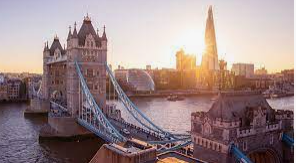 Class - WOODPECKERS Term 4 Can you see the bright lights?  English (Writing)English(SPAG)Maths Maths Maths ScienceScienceScienceHistoryNarrative – take a traditional story and give it a twist!Three little pigsCharacter descriptionChanging the narrative point of viewPolice report using formal languageFronted adverbialsExpanded noun phrasesInverted commasDescribe characters and settingsCreate atmosphereCommas for clarityRelative clausesWide range of linking wordsrecognise and show, using diagrams, families of common equivalent fractionssolve problems involving increasingly harder fractions to calculate quantities, and fractions to divide quantities, including non-unit fractions where the answer is a whole numberadd and subtract fractions with the same denominatorrecognise and write decimal equivalents of any number of tenths or hundredsrecognise and write decimal equivalents to  ,  , 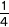 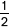 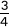 find the effect of dividing a one- or two-digit number by 10 and 100, identifying the value of the digits in the answer as ones, tenths and hundredthsrecognise and show, using diagrams, families of common equivalent fractionscount up and down in hundredths; recognise that hundredths arise when dividing an object by 100 and dividing tenths by 10solve problems involving increasingly harder fractions to calculate quantities, and fractions to divide quantities, including non-unit fractions where the answer is a whole numberadd and subtract fractions with the same denominatorrecognise and show, using diagrams, families of common equivalent fractionssolve problems involving increasingly harder fractions to calculate quantities, and fractions to divide quantities, including non-unit fractions where the answer is a whole numberadd and subtract fractions with the same denominatorrecognise and write decimal equivalents of any number of tenths or hundredsrecognise and write decimal equivalents to  ,  , find the effect of dividing a one- or two-digit number by 10 and 100, identifying the value of the digits in the answer as ones, tenths and hundredthsrecognise and show, using diagrams, families of common equivalent fractionscount up and down in hundredths; recognise that hundredths arise when dividing an object by 100 and dividing tenths by 10solve problems involving increasingly harder fractions to calculate quantities, and fractions to divide quantities, including non-unit fractions where the answer is a whole numberadd and subtract fractions with the same denominatorrecognise and show, using diagrams, families of common equivalent fractionssolve problems involving increasingly harder fractions to calculate quantities, and fractions to divide quantities, including non-unit fractions where the answer is a whole numberadd and subtract fractions with the same denominatorrecognise and write decimal equivalents of any number of tenths or hundredsrecognise and write decimal equivalents to  ,  , find the effect of dividing a one- or two-digit number by 10 and 100, identifying the value of the digits in the answer as ones, tenths and hundredthsrecognise and show, using diagrams, families of common equivalent fractionscount up and down in hundredths; recognise that hundredths arise when dividing an object by 100 and dividing tenths by 10solve problems involving increasingly harder fractions to calculate quantities, and fractions to divide quantities, including non-unit fractions where the answer is a whole numberadd and subtract fractions with the same denominatorForcesexplain that unsupported objects fall towards the Earth because of the force of gravity acting between the Earth and the falling objectidentify the effects of air resistance, water resistance and friction, that act between moving surfacesrecognise that some mechanisms including levers, pulleys and gears allow a smaller force to have a greater effectForcesexplain that unsupported objects fall towards the Earth because of the force of gravity acting between the Earth and the falling objectidentify the effects of air resistance, water resistance and friction, that act between moving surfacesrecognise that some mechanisms including levers, pulleys and gears allow a smaller force to have a greater effectForcesexplain that unsupported objects fall towards the Earth because of the force of gravity acting between the Earth and the falling objectidentify the effects of air resistance, water resistance and friction, that act between moving surfacesrecognise that some mechanisms including levers, pulleys and gears allow a smaller force to have a greater effectNarrative – take a traditional story and give it a twist!Three little pigsCharacter descriptionChanging the narrative point of viewPolice report using formal languageFronted adverbialsExpanded noun phrasesInverted commasDescribe characters and settingsCreate atmosphereCommas for clarityRelative clausesWide range of linking wordsrecognise and show, using diagrams, families of common equivalent fractionssolve problems involving increasingly harder fractions to calculate quantities, and fractions to divide quantities, including non-unit fractions where the answer is a whole numberadd and subtract fractions with the same denominatorrecognise and write decimal equivalents of any number of tenths or hundredsrecognise and write decimal equivalents to  ,  , find the effect of dividing a one- or two-digit number by 10 and 100, identifying the value of the digits in the answer as ones, tenths and hundredthsrecognise and show, using diagrams, families of common equivalent fractionscount up and down in hundredths; recognise that hundredths arise when dividing an object by 100 and dividing tenths by 10solve problems involving increasingly harder fractions to calculate quantities, and fractions to divide quantities, including non-unit fractions where the answer is a whole numberadd and subtract fractions with the same denominatorrecognise and show, using diagrams, families of common equivalent fractionssolve problems involving increasingly harder fractions to calculate quantities, and fractions to divide quantities, including non-unit fractions where the answer is a whole numberadd and subtract fractions with the same denominatorrecognise and write decimal equivalents of any number of tenths or hundredsrecognise and write decimal equivalents to  ,  , find the effect of dividing a one- or two-digit number by 10 and 100, identifying the value of the digits in the answer as ones, tenths and hundredthsrecognise and show, using diagrams, families of common equivalent fractionscount up and down in hundredths; recognise that hundredths arise when dividing an object by 100 and dividing tenths by 10solve problems involving increasingly harder fractions to calculate quantities, and fractions to divide quantities, including non-unit fractions where the answer is a whole numberadd and subtract fractions with the same denominatorrecognise and show, using diagrams, families of common equivalent fractionssolve problems involving increasingly harder fractions to calculate quantities, and fractions to divide quantities, including non-unit fractions where the answer is a whole numberadd and subtract fractions with the same denominatorrecognise and write decimal equivalents of any number of tenths or hundredsrecognise and write decimal equivalents to  ,  , find the effect of dividing a one- or two-digit number by 10 and 100, identifying the value of the digits in the answer as ones, tenths and hundredthsrecognise and show, using diagrams, families of common equivalent fractionscount up and down in hundredths; recognise that hundredths arise when dividing an object by 100 and dividing tenths by 10solve problems involving increasingly harder fractions to calculate quantities, and fractions to divide quantities, including non-unit fractions where the answer is a whole numberadd and subtract fractions with the same denominatorForcesexplain that unsupported objects fall towards the Earth because of the force of gravity acting between the Earth and the falling objectidentify the effects of air resistance, water resistance and friction, that act between moving surfacesrecognise that some mechanisms including levers, pulleys and gears allow a smaller force to have a greater effectForcesexplain that unsupported objects fall towards the Earth because of the force of gravity acting between the Earth and the falling objectidentify the effects of air resistance, water resistance and friction, that act between moving surfacesrecognise that some mechanisms including levers, pulleys and gears allow a smaller force to have a greater effectForcesexplain that unsupported objects fall towards the Earth because of the force of gravity acting between the Earth and the falling objectidentify the effects of air resistance, water resistance and friction, that act between moving surfacesrecognise that some mechanisms including levers, pulleys and gears allow a smaller force to have a greater effectGeographyNarrative – take a traditional story and give it a twist!Three little pigsCharacter descriptionChanging the narrative point of viewPolice report using formal languageFronted adverbialsExpanded noun phrasesInverted commasDescribe characters and settingsCreate atmosphereCommas for clarityRelative clausesWide range of linking wordsrecognise and show, using diagrams, families of common equivalent fractionssolve problems involving increasingly harder fractions to calculate quantities, and fractions to divide quantities, including non-unit fractions where the answer is a whole numberadd and subtract fractions with the same denominatorrecognise and write decimal equivalents of any number of tenths or hundredsrecognise and write decimal equivalents to  ,  , find the effect of dividing a one- or two-digit number by 10 and 100, identifying the value of the digits in the answer as ones, tenths and hundredthsrecognise and show, using diagrams, families of common equivalent fractionscount up and down in hundredths; recognise that hundredths arise when dividing an object by 100 and dividing tenths by 10solve problems involving increasingly harder fractions to calculate quantities, and fractions to divide quantities, including non-unit fractions where the answer is a whole numberadd and subtract fractions with the same denominatorrecognise and show, using diagrams, families of common equivalent fractionssolve problems involving increasingly harder fractions to calculate quantities, and fractions to divide quantities, including non-unit fractions where the answer is a whole numberadd and subtract fractions with the same denominatorrecognise and write decimal equivalents of any number of tenths or hundredsrecognise and write decimal equivalents to  ,  , find the effect of dividing a one- or two-digit number by 10 and 100, identifying the value of the digits in the answer as ones, tenths and hundredthsrecognise and show, using diagrams, families of common equivalent fractionscount up and down in hundredths; recognise that hundredths arise when dividing an object by 100 and dividing tenths by 10solve problems involving increasingly harder fractions to calculate quantities, and fractions to divide quantities, including non-unit fractions where the answer is a whole numberadd and subtract fractions with the same denominatorrecognise and show, using diagrams, families of common equivalent fractionssolve problems involving increasingly harder fractions to calculate quantities, and fractions to divide quantities, including non-unit fractions where the answer is a whole numberadd and subtract fractions with the same denominatorrecognise and write decimal equivalents of any number of tenths or hundredsrecognise and write decimal equivalents to  ,  , find the effect of dividing a one- or two-digit number by 10 and 100, identifying the value of the digits in the answer as ones, tenths and hundredthsrecognise and show, using diagrams, families of common equivalent fractionscount up and down in hundredths; recognise that hundredths arise when dividing an object by 100 and dividing tenths by 10solve problems involving increasingly harder fractions to calculate quantities, and fractions to divide quantities, including non-unit fractions where the answer is a whole numberadd and subtract fractions with the same denominatorForcesexplain that unsupported objects fall towards the Earth because of the force of gravity acting between the Earth and the falling objectidentify the effects of air resistance, water resistance and friction, that act between moving surfacesrecognise that some mechanisms including levers, pulleys and gears allow a smaller force to have a greater effectForcesexplain that unsupported objects fall towards the Earth because of the force of gravity acting between the Earth and the falling objectidentify the effects of air resistance, water resistance and friction, that act between moving surfacesrecognise that some mechanisms including levers, pulleys and gears allow a smaller force to have a greater effectForcesexplain that unsupported objects fall towards the Earth because of the force of gravity acting between the Earth and the falling objectidentify the effects of air resistance, water resistance and friction, that act between moving surfacesrecognise that some mechanisms including levers, pulleys and gears allow a smaller force to have a greater effectname and locate counties and cities of the United Kingdom, geographical regions and their identifying human and physical characteristics, key topographical features (including hills, mountains, coasts and rivers), and land-use patterns; and understand how some of these aspects have changed over timehuman geography, including: types of settlement and land use, economic activity including trade links, and the distribution of natural resources including energy, food, minerals and waterArt / D & TSpanishSpanishICTPSHEPSHEREPEPEBuild a 3D famous London building.select from and use a wider range of tools and equipment to perform practical tasks accurately  select from and use a wider range of materials and components.Describing someone else's size and colourNaming parts of the head and faceDescribing parts of the head and face with colours and sizesDescribing a monster's head and face and joining descriptions with conjunctionsMaking monster description better using intensifiersDescribing someone else's size and colourNaming parts of the head and faceDescribing parts of the head and face with colours and sizesDescribing a monster's head and face and joining descriptions with conjunctionsMaking monster description better using intensifiersData LoggingAnswering questionsData collectionLogging Analysing dataData for answersAnswering my questionHealthy MeSmokingAlcoholEmergency AidBody ImageMy relationship with foodHealthy meHealthy MeSmokingAlcoholEmergency AidBody ImageMy relationship with foodHealthy me What do Christians believe that Jesus did to save human beings?PH Sports – Alternative gamesFootballplay competitive games, modified where appropriate and apply basic principles suitable for attacking and defendingPH Sports – Alternative gamesFootballplay competitive games, modified where appropriate and apply basic principles suitable for attacking and defendingBuild a 3D famous London building.select from and use a wider range of tools and equipment to perform practical tasks accurately  select from and use a wider range of materials and components.Describing someone else's size and colourNaming parts of the head and faceDescribing parts of the head and face with colours and sizesDescribing a monster's head and face and joining descriptions with conjunctionsMaking monster description better using intensifiersDescribing someone else's size and colourNaming parts of the head and faceDescribing parts of the head and face with colours and sizesDescribing a monster's head and face and joining descriptions with conjunctionsMaking monster description better using intensifiersData LoggingAnswering questionsData collectionLogging Analysing dataData for answersAnswering my questionHealthy MeSmokingAlcoholEmergency AidBody ImageMy relationship with foodHealthy meHealthy MeSmokingAlcoholEmergency AidBody ImageMy relationship with foodHealthy me What do Christians believe that Jesus did to save human beings?MusicMusicBuild a 3D famous London building.select from and use a wider range of tools and equipment to perform practical tasks accurately  select from and use a wider range of materials and components.Describing someone else's size and colourNaming parts of the head and faceDescribing parts of the head and face with colours and sizesDescribing a monster's head and face and joining descriptions with conjunctionsMaking monster description better using intensifiersDescribing someone else's size and colourNaming parts of the head and faceDescribing parts of the head and face with colours and sizesDescribing a monster's head and face and joining descriptions with conjunctionsMaking monster description better using intensifiersData LoggingAnswering questionsData collectionLogging Analysing dataData for answersAnswering my questionHealthy MeSmokingAlcoholEmergency AidBody ImageMy relationship with foodHealthy meHealthy MeSmokingAlcoholEmergency AidBody ImageMy relationship with foodHealthy me What do Christians believe that Jesus did to save human beings?Exploring sounds colours.Exploring sounds colours.